Карта Новоторъяльского района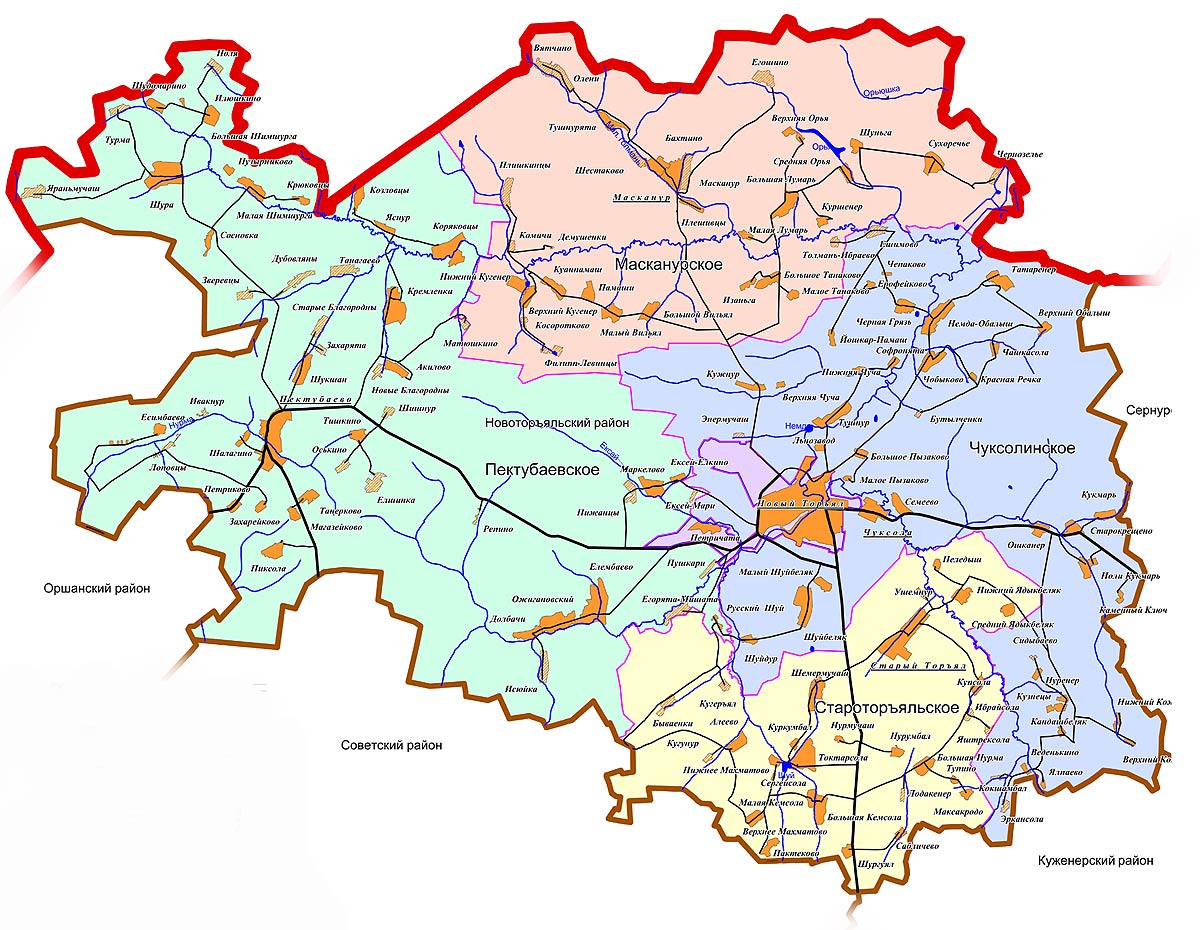 